ožujak 2020.Poštovani,u 2019. godini najznačajnije za rad Pravosudne akademije je bilo donošenje  novog Zakona o Pravosudnoj akademiji koji je stupio na snagu 1. srpnja 2019. godine.Ovaj temeljni zakon za rad Akademije je akt kojim se Akademija ustrojava, određuju se tijela njenog upravljanja, djelatnost, sredstva za rad kao i način, vrste i trajanje stručnog usavršavanja ciljnih skupina Akademije.Osim dosadašnje djelatnosti, Akademija je ovim zakonom dobila novu ciljnu skupinu, a to su drugi sudionici u postupcima pred pravosudnim tijelima(stalni sudski vještaci, stalni sudski procjenitelji, stalni sudski tumači, stečajni upravitelji, povjerenici u postupcima stečaja potrošača, kandidati za polaganje stručnih ispita i dr.). Pravosudna akademija je već u zadnjem kvartalu 2019. preuzela od Ministarstva pravosuđa stručno usavršavanje stečajnih upravitelja.Upravno vijeća Pravosudne akademije novim je zakonom smanjeno sa sedam na pet članova, a broj članova  Programskog vijeća povećan je s dvanaest na trinaest članova.Jedna od velikih promjena odnosi se na polaznike Državne škole za pravosudne dužnosnike. Naime, sve osobe primljene u državnu službu na neodređeno vrijeme i raspoređene na radno mjesto savjetnika u pravosudnom tijelu, obvezni su polaznici Škole. I dalje ostaje mogućnost pravnicima koji su nakon položenog pravosudnog ispita radili najmanje četiri godine na pravnim poslovima da pristupe polaganju završnog ispita u Školi.Novim Zakonom o Pravosudnoj akademiji dat je naglasak na jačanju socijalnih i praktičnih vještina kao i na interdisciplinarnim temama što će predstavljati izazov u izradi programa Akademije koji je do sada bio posvećen prvenstveno pravnim temama. U odnosu na voditelje, uveden je javni poziv temeljem kojeg Programsko vijeće bira predavače. Nakon niza godina, u 2019. godini ponovno je provedeno teorijsko stručno usavršavanje vježbenika u pravosudnim tijelima koje je u odnosu na ranije generacije smanjeno sa 360 na 240 sati. U vezi edukacije vježbenika uspostavljena je uspješna suradnja s Centrom za izobrazbu Uprave za zatvorski sustav Ministarstva pravosuđa. Pravosudna akademija je u 2019. godini uspostavila suradnju s Poslijediplomskim središtem u Dubrovniku zahvaljujući kojoj će se neki seminari moći održavati u Dubrovniku.Pravosudna akademija je međunarodnu suradnju nastavila prije svega s Europskom mrežom za pravosudno osposobljavanje i Akademijom za europsko pravo, a u 2019. godini je krenula i edukacija engleskog jezika u ESF projektu „Uvođenje i provedba programa edukacije iz područja stranih jezika za pravosudne dužnosnike, savjetnike i službenike u pravosuđu“. Akademija je ugovorila još jedan projekt iz Europskog socijalnog fonda posvećen edukaciji iz područja suzbijanja kibernetičkog kriminala.U 2019. godini prvi put je uspostavljena i suradnja s Uredom Ujedinjenih naroda za drogu i kriminalitet (UNODC) u području on-line učenja o sudačkoj etici.U suradnji s UNICEF-om Hrvatska počelo je stručno usavršavanje državnih odvjetnika na temu kaznenopravne zaštite maloljetnih počinitelja i maloljetne delinkvencije.U 2019. godini izuzetno se povećao broj polaznika u Akademiji, što je djelomično posljedica ponovne uspostave vježbeničkog programa, nove ciljne skupine stečajni upravitelji, ali i povećanog broja polaznika iz redova sudaca, državnih odvjetnika i savjetnika u pravosudnim tijelima. Ovo skoro dvostruko povećanje polaznika stručnog usavršavanja u Akademiji u odnosu na 2018. godinu s očekivanim rastom u 2020. godini tražit će nova prostorna rješenja i organizaciju rada Akademije.Treba naglasiti da Pravosudna akademija uspješno provodi svoju djelatnost zahvaljujući i postojanju četiri regionalna centra pri županijskim sudovima u Splitu, Osijeku, Rijeci i Varaždinu bez kojih rad Akademije u ovom opsegu ne bi bio moguć.  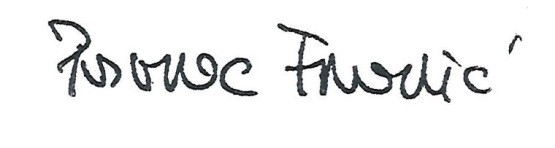 Andrea Posavec Franić							ravnateljicaSTRUČNO USAVRŠAVNJE U PRAVOSUDNOJ AKADEMIJIPravosudna akademija je u 2019. godini organizirala redovite edukacije za pravosudne dužnosnike i savjetnike u pravosudnim tijelima u okviru nacionalnog programa kao i međunarodne suradnje i projekata. Nastavljena je edukacija službenika u pravosudnim tijelima koji su postali ciljna skupina Akademije u 2015. godini, za koje je osmišljen program u skladu s njihovim interesima i potrebama.U drugoj polovici 2019. godine Pravosudna akademija je počela sa stručnim usavršavanjem stečajnih upravitelja koji su dio nove ciljne skupine Akademije, a to su drugi sudionici u postupcima pred pravosudnim tijelima. Također, u 2019. godini je ponovno organizirana edukacija vježbenika u pravosudnim tijelima.Ukupno u 2019. godini Akademija je organizirala 462 aktivnosti (radionice, seminari, predavanja, konferencije) za 9088 polaznika. Time se broj ukupnih aktivnosti u odnosu na 2018. godinu povećao za cca 42% (325 aktivnosti u 2018.), a broj polaznika za cca 73% (5247 polaznika u 2018.)Napomena: navedeni podaci uključuju međunarodne aktivnostiGrafikon 1.  Broj polaznika stručnog usavršavanja u Pravosudnoj akademiji u 2019.Grafikon 1. Prikazuje strukturu polaznika stručnog usavršavanja Pravosudne akademije. Polaznici se računaju prema broju osoba koje su u danu prisustvovale stručnom usavršavanju. Najveći broj polaznika čine suci, a iza njih su vježbenici u pravosudnim tijelima. Naime u 2019. godini ponovno je počela obavezna edukacija vježbenika, te je tako 44 vježbenika pohađalo 40 radionica i jedan e-tečaj.U 2019. godini općenito je znatno porastao broj polaznika. Prije svega, broj polaznika je povećala edukacija vježbenika koje u 2018. godini nije bilo. Broj državnih odvjetnika i zamjenika državnih odvjetnika koji su prisustvovali stručnom usavršavanju u 2019. godini je povećan za gotovo 100%. Nagli skok u odnosu na 2018. godinu djelomično je posljedica intenzivne edukacije koja je provođena u suradnji s Uredom UNICEF-a u Hrvatskoj u provedbi radionica za državne odvjetnike na temu kaznenopravne zaštite maloljetnih počinitelja i maloljetne delinkvencije.No isto tako je značajno porastao i broj savjetnika u pravosudnim tijelima koji su polaznici stručnog usavršavanja i to za 38% u odnosu na 2018., kao i sudaca za 14%.Što se tiče osoba koje su u 2019. godini prošle neku vrstu stručnog usavršavanja kroz aktivnosti u Akademiji, sudjelovalo je 1115 sudaca, 479 zamjenika/državnih odvjetnika, 402 sudska savjetnika, 147 savjetnika iz državnih odvjetništava, 902 službenika u pravosudnim tijelima, 196 stečajnih upravitelja, 44 vježbenika i 144 ostalih (odvjetnici, policijski službenici, ostali službenici i sl.).Grafikon 2. Učešće polaznika stručnog usavršavanja u Pravosudnoj akademiji prema ciljnim skupinamaU 2019. godini tri najzastupljenije grupe polaznika stručnog usavršavanja su suci 30%, vježbenici 20% i državni odvjetnici 18%.Grafikon 3. Broj aktivnosti po regionalnim centrima (RC) Pravosudne akademije u 2019.Grafikon 4. Broj polaznika aktivnosti po regionalnim centrima (RC) Pravosudne akademijeU odnosu na 2018. godinu izuzetno je porastao broj polaznika u Zagrebu kada ih je bilo 2812. Veliki skok nastao je s obzirom da se vježbenička edukacija i stručno usavršavanje državnih odvjetnika kroz projekt s Unicefom održalo u Zagrebu. Narastao je i broj polaznika seminara u Tuhelju s 295 polaznika u 2018. godini na 351. polaznika. Grafikon 5. Aktivnosti u 2019. prema granama pravaGrafikon 6. Polaznici prema granama pravaSukladno novom Zakonu o Pravosudnoj akademiji (Narodne novine,broj: 52/19) stručno usavršavanje u Akademiji trebalo bi se povećati u odnosu na inerdisciplinarne teme i socijalne i praktične vještine. Tako se u 2019. godini 8% radionica može podvesti pod interdisciplinarne teme, a 16% pod socijalne i praktične vještine. STRUČNO USAVRŠAVANJE VJEŽBENIKA U PRAVOSUDNIM TIJELIMANakon gotovo šestogodišnje pauze u vježbeničkom programu, u svibnju 2019. godine Pravosudna akademija je započela sa teorijskim, stručnim obrazovanjem vježbenika koji su u pravosudna tijela raspoređeni rješenjem Ministarstva pravosuđa nakon provođenja javnog natječaja objavljenog u Narodnim novinama broj 117/7 od 29. studenoga 2017. godine. Obzirom je u pravosudna tijela raspoređeno 44 vježbenika iz cijele Hrvatske, zbog financijskih i logističkih razloga teorijska obuka održavala se u Centru za izobrazbu službenika Uprave za zatvorski sustav Ministarstva pravosuđa. Vježbenici su sukladno Pravilniku o teorijskom i praktičnom stručnom obrazovanju vježbenika u pravosudnim tijelima (Narodne novine, broj: 96/09, 4/10 i 20/19) sudjelovali u 240 sati teorijske obuke te odslušali predmete iz kaznenog, građanskog, trgovačkog, upravnog i EU prava te Ustava i Organizacije pravosuđa. Vježbenici su također završili e-tečaj „Uvod u Europsku konvenciju za zaštitu ljudskih prava“ koji organizira Vijeće Europe u okviru programa HELP (Human Rights Education for Legal Professionals).DRŽAVNA ŠKOLA ZA PRAVOSUDNE DUŽNOSNIKEU 2019. godini proveden je završni ispit za kandidate za suce i državne odvjetnike, a za osobe koje su položile pravosudni ispit i nakon toga najmanje 4 godine radile na pravnim poslovima.Poziv za podnošenje prijava za završni ispit u Državnoj školi za pravosudne dužnosnike objavljen je 14. siječnja 2019. godine. Na ispit je pristupilo ukupno 66 kandidata, a položilo ga je ukupno 60 kandidat. Dana 12. srpnja 2019. godine održana je svečanost dodjele potvrda o završenoj Državnoj školi za pravosudne dužnosnike.Stupanjem na snagu Zakona o Pravosudnoj akademiji (Narodne novine, broj: 52/19) 1. srpnja 2019. godine propisano je da su osobe primljene u državnu službu na neodređeno vrijeme i raspoređene na radno mjesto savjetnika u pravosudnim tijelima obvezne polaziti Državnu školu za pravosudne dužnosnike, te da će težište stručnog usavršavanja polaznika biti na unaprjeđenju vještina i praktičnih znanja za rad u pravosudnim tijelima. Također je izmijenjen način polaganja završnog ispita u Državnoj školi za pravosudne dužnosnike odredbom da svi kandidati polažu isti završni ispit. Krajem 2019. godine Programsko vijeće Pravosudne akademije pripremilo je nacrt Pravilnika o radu mentora u Državnoj školi za pravosudne dužnosnike te je osnovana radna skupina za izradu pravilnika za Državnu školu za pravosudne dužnosnike.  Na prvoj sjednici radne skupine održanoj21. studenoga 2019. godine radna skupina odabrala je dr. sc. Zdenka Konjića, suca Vrhovnog suda za predsjednika, te su pripremljeni nacrti Pravilnika o završnom ispitu u Državnoj školi za pravosudne dužnosnike i Pravilnika o načinu rada Povjerenstva za polaganje završnog ispita u Državnoj školi za pravosudne dužnosnike.U srpnju i studenom 2019. godine na mrežnim stranicama Pravosudne akademije objavljen je poziv za iskazivanje interesa za polaganje završnog ispita u Državnoj školi za pravosudne dužnosnike.Grafikon 7. –  Kandidati koji su pristupili završnom ispitu u Državnoj školi za pravosudne dužnosnike prema pravosudnim tijelima i granama prava – IV. rok 4. travnja do 7. lipnja 2019. godineGrafikon 8. – Kandidati po godinama radnog iskustva nakon položenog pravosudnog ispita u trenutku prijave na završni ispit u Državnoj školi za pravosudne dužnosnike – veljača 2019. godineSTRUČNO USAVRŠAVANJE PRAVOSUDNIH DUŽNOSNIKA, SAVJETNIKA U PRAVOSUDNIM TIJELIMA, SLUŽBENIKA IZ PODRUČJA PRAVOSUĐA I DRUGIH SUDIONIKA U POSTUPCIMA PRED PRAVOSUDNIM TIJELIMAU zadnjem kvartalu 2018. godine Pravosudna akademija je provela analizu potreba za stručnim usavršavanjem u pravosuđu, obveza Pravosudne akademije prema nacionalnim strategijama i obveza Pravosudne akademije prema međunarodnim projektima i organizacijama, te se ista  prezentirala Programskom vijeću Pravosudne akademije. Program stalnog stručnog usavršavanja sudaca i državnih odvjetnika u okviru kojeg se usavršavaju i savjetnici u pravosudnim tijelima je donesen 27. studenog 2018. godine na 2. sjednici Programskog vijeća Pravosudne akademije. Programsko vijeće ujedno je odredilo i ciljne skupine za pojedine teme. Program je konačno usvojen 19. prosinca 2018. godine na 7. redovnoj sjednici Upravnog vijeća Pravosudne akademije. Sukladno članku 40. tada važećeg Zakona o Pravosudnoj akademiji (Narodne novine, broj: 153/09, 127/10, 82/15), godišnji Program stručnog usavršavanja dostavljen je sudovima i državnim odvjetništvima te je objavljen na službenoj mrežnoj stranici Pravosudne akademije. Na istoj sjednici Upravnog vijeća Pravosudne akademije usvojen je i prijedlog javnog poziva za iskazivanja interesa za izrađivanje obrazovnih materijala i/ili vođenje radionica u okviru aktivnosti stručnog usavršavanja Pravosudne akademije što je novina u načinu određivanja voditelja i autora Programa. Temeljem javnog poziva i pristiglih prijava zainteresiranih voditelja i autora obrazovnih materijala Programsko vijeće je na prvoj sjednici održanoj 12. veljače 2019. godine odabralo autore obrazovnih materijala i voditelje radionica Programa u 2019. godini.U Programu za 2019. godinu savjetnici u pravosudnim tijelima pozivani su na radionice koje su bile organizirane za pravosudne dužnosnike, osim za temu „Jednostavni postupak stečaja potrošača“, koja je bila organizirana samo za sudske savjetnike. Za ostale službenike u pravosuđu provedeno je ukupno 4 teme.Obzirom je Pravosudna akademija nositelj i sunositelj mjera edukacije (svojih ciljnih skupina) koje proizlaze iz niza nacionalnih strategija i akcijskih planova, Akademija svake godine redovno dostavlja izvješća nadležnim institucijama o provedenim mjerama. U 2019. godini provedene su radionice kojima je Pravosudna akademija ispunila obveze edukacije iz sljedećih nacionalnih strategija i planova: Nacionalni plan za borbu protiv diskriminacije 2017.- 2022.Nacionalna strategija zaštite od nasilja u obitelji 2017.- 2022.Nacionalni plan za suzbijanje trgovanja ljudima 2017.- 2020.Tako su u 2019. godini dostavljena izvješća Uredu za ljudska prava i prava nacionalnih manjina, Uredu za ravnopravnost spolova Vlade RH, Pučkom pravobranitelju,  Pravobraniteljici za ravnopravnost spolova i Ministarstvu pravosuđa.Prilikom planiranja radionica osobita pažnja je posvećena organizaciji radionica za jačanje socijalnih i praktičnih vještina i interdisciplinarnom pristupu u edukaciji za teme koje su važne različitim profilima stručnjaka koji se pojedinačno javljaju u različitim fazama postupka, ali je njihovo zajedničko djelovanje bitno za uspješno rješavanje određene problematike. Time se djelomično anticipirao novi Zakon o Pravosudnoj akademiji (Narodne novine, broj: 52/19)  koji je propisao da  su Program i stručno usavršavanje pravosudnih dužnosnika strukturirani tako da je u pravilu pravna materija unutar godišnjeg programa stručnog usavršavanja zastupljena sa 40%, interdisciplinarne teme s 30% te jačanje socijalnih i praktičnih vještina s 30%.U 2019. godini nastavljena je suradnja s Državnim zavodom za intelektualno vlasništvo u provođenju osnovnog i specijalističkog modula Prava intelektualnog vlasništva te suradnja sa Uredom za suzbijanje zlouporabe droga Hrvatskog zavoda za javno zdravstvo u okviru koje je održana redovna godišnja stručna edukacija iz suzbijanja zlouporaba droga namijenjena pravosudnim dužnosnicima, probacijskim službenicima, policijski službenicima te djelatnicima službi za zaštitu mentalnog zdravlja županijskih zavoda za javno zdravstvo. Ponovljene su radionice na temu „Primjena odredbi Prekršajnog zakona u prekršajnim postupcima pred tijelima državne uprave“ i „Financijski prekršaji s osvrtom na odredbe Prekršajnog zakona i relevantnu praksu ESLJP-a“ gdje su polaznici osim  prekršajnih sudaca bili i predstavnici carinske i porezne uprave odnosno voditelji prekršajnih postupaka koji se provode u tijelima državne uprave. Također su organizirane radionice na temu „Nasilja u obitelji“ i „Trgovanje ljudima“ u suradnji sa Policijskom akademijom gdje su polaznici bili pravosudni dužnosnici, policijski i probacijski službenici. Nastavljena je i edukacija s Uredom UNICEF-a u Hrvatskoj u provedbi radionica za državne odvjetnike na temu kaznenopravne zaštite maloljetnih počinitelja i maloljetne delikvencije. Pravosudna akademija je također nastavila suradnju sa UNICEF-om u izradi sveobuhvatnog kurikuluma za cjeloživotno učenje sudaca, državnih odvjetnika i stručnih suradnika izvanpravne struke koji rade s djecom.Pravosudna akademija je u 2019. godini prvi put uspostavila suradnju s Agencijom za elektroničke medije te je održana konferencija „Granice slobode govora i govor mržnje – pravosuđe i mediji“. Konferencija je bila namijenjena pravosudnim dužnosnicima, predstavnicima elektroničkih i pisanih medija i odvjetnicima te je ukupno sudjelovalo 59 polaznika.E-učenjeU 2019. godini proveden je e-tečaj „Pretraživanje sudske prakse EU“ kojeg je završilo 37 polaznika. Započeto je s provedbom e-tečaja „Zakon o stečaju potrošača“ koji je upisalo 83 polaznika i e-tečaja „Zahtjev za prethodnu odluku“ koji je upisalo 55 polaznika. Značajni napori usmjereni su i na podizanje kvalitete radionica korištenjem interaktivnih digitalnih alata koji služe za unaprjeđenje dinamike radionice i postizanje ciljeva učenja. Na većini radionica u Zagrebu je tako korišten alat on-line kviza dok je uporaba istog u ostalim regionalnim centrima većinom ovisila o informatičkoj podršci u tom centru obzirom se većina regionalnih voditelja nisu imali prilike upoznati sa uporabom digitalnih alata na radionicama.Statistika provedenih radionicaSTEČAJNI UPRAVITELJINovim Zakonom o Pravosudnoj akademiji, koji je stupio na snagu 1. srpnja 2019. godine (Narodne novine, broj: 52/19), Pravosudna akademija je dobila novu ciljnu skupinu. Akademija je novim Zakonom zadužena za organiziranje i provođenje stručnog usavršavanja drugih sudionika u postupcima pred pravosudnim tijelima (stalnih sudskih vještaka, stalnih sudskih procjenitelja, stalnih sudskih tumača, stečajnih upravitelja, povjerenika u postupcima stečaja potrošača, kandidata za polaganje stručnih ispita i dr). Krajem 2019. godine Akademija je započela sa stručnim usavršavanjem stečajnih upravitelja za čiji program i cjeloživotnu edukaciju je do tada bilo zaduženo Ministarstvo pravosuđa. Stečajni upravitelji razlikuju se kao ciljna skupina u odnosu na dosadašnje ciljne skupine Pravosudne akademije utoliko što je edukacija uvjetovana kotizacijom i obvezna je za one stečajne upravitelje koji žele zadržati svoj status. Naime, stečajni upravitelji koji su na A listi Ministarstva pravosuđa dužni su sudjelovati u tri edukacije u dvogodišnjem razdoblju kako bi ostali na listi i tako produžili akreditaciju. U Programu za 2019. godinu u zadnjem kvartalu usvojeno je 12 tema koje su preuzete iz dotadašnjeg programa Ministarstva pravosuđa te su iste provedene do kraja godine. U kolovozu 2019. godine Ministarstvo pravosuđa obratilo se Akademiji radi suradnje u završetku aktivnosti projekta „Podrška jačanju okvira za stečajne upravitelje u Hrvatskoj“, a koje se odnose na edukaciju. Projekt financiran iz Europske unije provodio je KPMG Hrvatska d.o.o. i odvjetničko društvo Mamić, Perić, Reberski i Rimac uz podršku Europske banke za obnovu i razvoj dok je Ministarstvo pravosuđa bilo krajnji korisnik. Obzirom je novim Zakonom o Pravosudnoj akademiji promijenjena nadležnost u edukaciji stečajnih upravitelja za dovršetak aktivnosti iz projekta bilo je nužno uključivanje Pravosudne akademije u organizaciju edukacije. Stoga je Upravno vijeće Pravosudne akademije na 3. sjednici dana 30. listopada 2019. godine usvojilo dopunu Programa u koji je uključeno 7 aktivnosti predmetnog projekta. Dvije radionice su održane u Zagrebu u 2019. godine dok su preostale održane do veljače 2020. godine od kojih jedna u RC Split.MEĐUNARODNA SURADNJA I PROJEKTINaglasci iz 2019. godine:- Povećan je broj sudaca, zamjenika državnih odvjetnika, savjetnika i vježbenika u pravosudnim tijelima koji sudjeluju u aktivnostima međunarodnog karaktera posredstvom Pravosudne akademije (za 16% u odnosu na 2019. godinu).- U projektu posvećenom učenju stranih jezika pravne struke, koji se financira iz Europskog socijalnog fonda, počela je nastava engleskog jezika pravne struke za pravosudne dužnosnike, savjetnike i službenike Ministarstva pravosuđa i Pravosudne akademije u Bjelovaru, Dubrovniku, Osijeku, Puli, Rijeci, Splitu, Varaždinu i Zagrebu.- Ugovoren je projekt iz Europskog socijalnog fonda posvećen edukaciji iz područja suzbijanja kibernetičkog kriminala.- Uspostavljena je suradnja s Uredom Ujedinjenih naroda za drogu i kriminalitet (UNODC) u području online učenja o sudačkoj etici. - Počeo je projekt Akademije za europsko pravo (ERA) za sudsko osoblje (savjetnike i službenike u pravosuđu) u kojem Pravosudna akademija sudjeluje kao jedan od partnera. Projekt se bavi europskim prekograničnim građanskim postupcima i jedan je od rijetkih koji nije posvećen pravosudnim dužnosnicima, već službenicima kao ciljnoj skupini slabije zahvaćenoj edukaciji o EU pravu na razini Unije.- Organizirana je edukacija za suce i državne odvjetnike u projektu Pravobraniteljice za ravnopravnost spolova posvećenom suzbijanju nasilja nad ženama sa smrtnim ishodom. - Izrađeni su prijedlozi za edukaciju iz područja vještina koja bi se financirala iz projekta Ministarstva pravosuđa kroz Europski socijalni fond.- Uspostavljena je suradnja Pravosudne akademije s Uredom zastupnice Vlade RH pred ESLJP-om radi pripreme projekta za edukaciju sudaca o primjeni Europske konvencije za zaštitu ljudskih prava i temeljnih sloboda uz financijsku podršku Vijeća Europe.- Pripremljen je nacrt projektnog prijedloga za cjeloživotno učenje pravosudnih dužnosnika i stručnih suradnika izvanpravne struke koji rade na predmetima s djecom koji će se financirati uz podršku Ureda UNICEF-a za Hrvatsku.- Po prvi puta Pravosudna akademija organizirala je specijaliziranu razmjenu za područje prava azila.Međunarodna suradnjaEuropska mreža za pravosudno osposobljavanje (EJTN)U dvotjednim razmjenama u 2019. godine sudjelovalo je ukupno 19 pravosudnih dužnosnika iz Hrvatske, a Pravosudna akademija ugostila je 18 pravosudnih dužnosnika iz država članica Europske unije. Jednako tako, Hrvatska je ugostila petero (5) sudaca kroz program specijaliziranih razmjena (iz područja radnog, obiteljskog i kaznenog prava, zaštite tržišnog natjecanja te prava azila), dok je u specijaliziranim razmjenama sudjelovalo četvero (4) sudaca i državnih odvjetnika iz Hrvatske (područja specijalizacije: pravo azila, maloljetničko pravo, suzbijanje financijskih kaznenih djela, radno pravo). Kroz program razmjene čelnika pravosudnih tijela Pravosudna akademija organizirala je posjet dviju predsjednica sudova iz Bugarske i Rumunjske.Za jednogodišnju razmjenu pri Europskom sudu za ljudska prava (ESLJP), posredstvom Pravosudne akademije, odabran je sudac Općinskog suda u Zadru i zamjenica općinskog državnog odvjetnika u Općinskom državnom odvjetništvu u Sisku. Za četveromjesečno stažiranje pri Eurojustu odabran je zamjenik općinskog državnog odvjetnika u Općinskom državnom odvjetništvu u Novom Zagrebu.U 2019. godini četvero (4) pravosudnih dužnosnika iz Hrvatske sudjelovalo je, posredstvom Fonda za stipendije EJTN-a (ScholarshipFund), u aktivnostima edukacije koje su organizirale institucije za edukaciju u pravosuđu Italije i Francuske za područje građanskog, trgovačkog i kaznenog prava.U okviru programa AIAKOS EJTN-a, koji je namijenjen budućim sucima i državnim odvjetnicima, četvero polaznika posjetilo je Hrvatsku i isto toliko hrvatskih savjetnika u pravosudnim tijelima boravilo je u drugim državama Europske unije.Pravosudna akademija ima svoje predstavnike u radnim skupinama EJTN-a: „Programi, „Razmjene“ i „Metode stručnog usavršavanja“ te u podskupinama „Građansko pravo“, „Upravno pravo“, „Ljudska prava“, „Vladavina prava“ i „Lingvistika“.Akademija za europsko pravo (ERA)Suradnja s ERA-om se u 2019. odvijala kroz redovite ERA-ine seminare ponuđene pravosudnim dužnosnicima te kroz projekte.Suradnja s Uredom ujedinjenih naroda za droge i kriminalitet (UNODC)U 2019. godini uspostavljena je suradnja s ovim uredom Ujedinjenih naroda u području online učenja o sudačkoj etici. U ožujku, sutkinja Županijskog suda u Splitu, ujedno jedna od voditeljica u Pravosudnoj akademiji, sudjelovala je na obuci za voditelje UNODC-eve edukcije o sudačkoj etici. Potom je u rujnu organiziran online tečaj iz paketa UNODC-a „Sudačko ponašanje i etika“ koji je upisalo 26 sudaca i sudskih savjetnika, a uspješno završilo njih 19. U listopadu je za polaznike koji su uspješno završili tečaj organizirana i radionica na kojoj su imali prilike s voditeljicama razmijeniti dojmove i iskustva o online tečaju, te razgovarati o primjeni Bangalorških načela sudačke etike i praksi europskih sudova te hrvatskog Ustavnog suda koja se tiče sudačke etike.Program HELP Vijeća EuropeOvaj program namijenjen je edukaciji pravnika praktičara u području ljudskih prava. U listopadu je u okviru tog programa pokrenut online tečaj za 44 vježbenika u pravosudnim tijelima pod nazivom „Uvod u Europsku konvenciju za zaštitu ljudskih prava i temeljnih sloboda“ pod mentorstvom sutkinje Općinskog suda u Rijeci kao certificirane voditeljice HELP-ovih tečajeva. Predviđeno trajanje tečaja je tri mjeseca.Suradnja s njemačkom Zakladom Hanns-Seidel (HSS)U suradnji s ovom Zakladom, u 2019. godini organizirana su tri seminara o sljedećim temama: mobbing, koruptivna kaznena djela te predrasude i donošenje odluka u postupku.Projekti1.	Twinningout projekt „Jačanje stručnog usavršavanja kroz Twinning“:U 2019. godini službenici Pravosudne akademije sudjelovali su u ukupno četiri (4) ekspertne misije posvećene razvoju i primjeni učenja na daljinu te kriterijima za odabir voditelja edukacije u Visokoj školi za pravosuđe Gruzije. Projekt je uspješno završio u travnju 2019. godine.2.	Europski socijalni fond (ESF)ESF projekt „Uvođenje i provedba programa edukacije iz područja stranih jezika za pravosudne dužnosnike, savjetnike i službenike u pravosuđu“ u provedbi je od rujna 2017. godine. U 2019. godini održana je nastava u trajanju od 60 sati za pravosudne dužnosnike i savjetnike u Splitu u organizaciji Učilišta Virtus. Program edukacije engleskog jezika pravne struke završilo je 22 polaznika (14 za srednju i 8 za naprednu razinu). U 2019. godini ponovljen je otvoreni postupak javne nabave za organizaciju nastave u ostalim gradovima te su sklopljeni ugovori za organizaciju nastave u sljedećim gradovima: Bjelovar, Dubrovnik, Osijek, Varaždin i Vukovar (Učilište Studium), Pula i Rijeka (Učilište Virtus) te Zagreb (Učilište Jantar i Moje znanje). U svim navedenim gradovima, s iznimkom Vukovara, nastava je počela na jesen 2019. godine. Vrijednost ovog projekta iznosi 4.738.325,00 kuna.b.	Ugovoren je projekt „Unaprjeđenje programa edukacija u borbi protiv kibernetičkog kriminala“ u vrijednosti od 2.066.000,00 kuna. Projekt je namijenjen pravosudnim dužnosnicima i savjetnicima u pravosudnim tijelima. Kroz dvije (2) godine provedbe projekta omogućit će se razvoj novih programa obuke o kibernetičkom kriminalu (za učioničku i online edukaciju), nabava opreme i dorada Moodle platforme za učenje na daljinu.c.	Izrađena je komponenta edukacije o vještinama za pravosudne dužnosnike, savjetnike i službenike u pravosuđu koja je uključena u projekt Ministarstva pravosuđa „Daljnje unaprjeđenje kvalitete pravosuđa kroz nastavak modernizacije pravosudnog sustava u Republici Hrvatskoj“. Planirana vrijednost komponente edukacije iznosi 2.197.595,00 kuna.d.	Počeo je rad na projektu posvećenom komunikaciji pravosuđa s javnošću i edukaciji glasnogovornika u pravosuđu. Svrha projekta je unaprijediti percepciju pravosuđa u javnosti te poboljšati komunikacijske vještine glasnogovornika u pravosuđu, ali i ostalih sudaca i državnih odvjetnika. Projekt će se provoditi u suradnji Pravosudne akademije i Udruge hrvatskih sudaca.3.	Projekti iz Programa pravosuđe Europske unije 2014.-2020.Pravosudna akademija je u 2019. godini sudjelovala u dva (2) projekta koje je provodila ERA. Riječ je o EU projektima:- „Osnovne računalne forenzičke vještine za pravnike praktičare u Europskoj uniji – Seminari okrenuti praksi kako bi odgovorili izazovima novih tehnologija“. Održan je jedan međunarodni seminar u Zagrebu za 41 polaznika, od toga 6 iz RH.- „Bolja primjena europskih prekograničnih postupaka: pravni i jezični seminari za službenike u pravosuđu diljem Europe“. Održan je jedan međunarodni jezični seminar u Zagrebu za 26 polaznika, od toga 7 iz RH.b.	U projektu Pravobraniteljice za ravnopravnost spolova „Izgradnja učinkovitije zaštite: transformacija sustava suzbijanja nasilja nad ženama“ u koji se Akademija uključila sa zadaćom provedbe edukacije sudaca i držanih odvjetnika održane su 3 radionice za suce i 3 radionice za zamjenike državnih odvjetnika za ukupno 100 polaznika (57 iz redova sudaca i sudskih savjetnika te 43 iz redova zamjenika općinskih i županijskih državnih odvjetnika). Projekt se financirao iz Programa EU-a Prava, jednakost i građanstvo 2014.-2020.c.	Pravosudna akademija uključila se, kao pridruženi partner i u EU projekt e-učenje o Povelji za suce država članica u području prava azila zaštite podataka, prava djece, socijalnih prava i slobode izražavanja (e-NACT). Organizirana je radionica na temu zaštite podataka na kojoj je sudjelovalo troje (3) sudaca iz RH. U aktivnostima edukacije međunarodnog karaktera kroz međunarodnu suradnju i projekte u 2019. godini educirano je 512 pravosudnih dužnosnika i savjetnika iz Hrvatske (u 2018. godini 438).EVALUACIJA OBRAZOVNIH AKTIVNOSTI I OBUKA VODITELJA I MENTORAEvaluacija obrazovnih aktivnostiBroj obrađenih anketnih upitnika i pribavljenih izvješća voditelja radionica  u 2019. godiniPrema usporednim pokazateljima rada u odnosu na 2018. godinu prikupljeno je 22% više izvješća voditelja dok je obrađenih upitnika polaznika bilo 35% više.Završna evaluacijska izvješćaPravosudna akademije priprema završna evaluacijska izvješća za održane teme poučavanja pri čemu kao izvore podataka za izvješće koristi anketne upitnike svih polaznika koji su sudjelovali na predmetnoj edukaciji, izvješće svih voditelja koji su bili uključeni u poučavanje, obrazovne, radne materijale i druge relevantne dostupne izvore. Brojčano i opisno se prikazuju i analiziraju bitni segmenti edukacije i daje završna ocjena s iznošenjem jakih strana održane teme poučavanja zajedno s preporukama za poboljšanje.   Odjel je u 2019. godini obradio 24 teme poučavanja detaljno prikazanih u cjelovitom materijalu “Zbornik evaluacijskih izvješća” koji daje pregled općih i specifičnih ocjena polaznika i voditelja radionica o uspješnosti provedene edukacije zajedno s detektiranim obrazovnim i pravnim problemima specifičnim za pojedinu temu poučavanja. U 2018. godini je bilo analizirano 20 tema poučavanja.  Uvidom u evaluaciju svake teme vidljivo je da je većina tema provedena na visokoj organizacijskoj i stručnoj razini. Povremeno je dolazilo do manjih problema koji su se rješavali u najbržem mogućem vremenu i nisu utjecali na kvalitetu poučavanja.   Obuka mentora i voditelja radionicaČlankom 13. st 2. Zakona o vježbenicima u pravosudnim tijelima i pravosudnom ispitu (Narodne novine, broj: 14/2019) propisano je da za mentora može biti određen sudac ili zamjenik državnog odvjetnica određen godišnjim rasporedom poslova koji je završio edukaciju za mentore pri Pravosudnoj akademiji. Stoga je u 2019. godini organizirano 5 radionica za obuku mentora u tri regionalna centra, a obuci je prisustvovalo 77 sudaca i državnih odvjetnika. Polaznici su bili upoznati sa zakonskim okvirom koji regulira obveze mentora u radu s vježbenikom, a načelnica Odjela za evaluaciju te obuku voditelja i mentora kroz radionicu je praktično prezentirala model učenja i komunikacije radi ostvarenja obrazovnih ciljeva vježbeničkog programa.  Što se tiče obuke voditelja radionica, budući da su u 2019. godini predavači bili iskusni suci i državni odvjetnici, nije bilo potrebe za organizacijom specijalističkih radionica za voditelje. Ipak su upriličena dva individualna metodička savjetovanja o tome kako održati prezentaciju i ostvariti uspješnu komunikaciju tijekom poučavanja za dvije nove voditeljice iz Ministarstva pravosuđa koje su dobile sažetu verbalnu i praktičnu uputu u vezi poučavanja. OstaloZa potrebe standardiziranog pristupa poučavanju u pedagoškom smislu, pripremljeno je 16 didaktičkih artikulacija novih tema poučavanja koje su sastavni dio obrazovnih materijala i koje služe kao tematski, metodički i vremenski vodič voditeljima radionica. U sklopu suradnje između Vrhovnog suda RH i Pravosudne akademije, krajem 2019. godine započeto je provođenjem istraživanja o tome kako stručna javnost, odnosno državni odvjetnici i odvjetnici, ocjenjuju rad sudbene vlasti. Ispitivanje se provodi na uzorku od 200 državnih odvjetnika i 300 odvjetnika koji svoje mišljenje iskazuju odgovaranjem na pitanja u digitalnom upitniku preko platforme ILIAS. Rezultati ispitivanja će biti dostupni početkom 2020. godine. PRAVNI I OPĆI POSLOVI AKADEMIJE TE LJUDSKI POTENCIJALINa dan 31. prosinca 2019. godini u Pravosudnoj akademiji bilo je zaposleno 28 radnika, od kojih 26 na neodređeno i 2 na određeno vrijeme (1 radnica kao zamjena za rodiljni i roditeljski dopust i 1 radnica za vrijeme trajanja projekta ESF projekta  „Unapređenje programa edukacije u borbi protiv kibernetičkog kriminala“), a temeljem rješenja o privremenom radu u Akademiji su bile raspoređene do 1. rujna 2019.godine dvije savjetnice ravnateljice. Dana 1. rujna 2019. godine na vlastiti zahtjev prestao je privremeni raspored sutkinje Općinskog građanskog suda u Zagrebu na radnom mjesto savjetnice ravnateljice.Tijekom 2019. godine uz suglasnost Ministarstva pravosuđa na neodređeno vrijeme zaposlena su dva radnika te dva radnika na određeno vrijeme. U 2019. godini odrađena su 74,00 sata prekovremenog rada.S obzirom da je 1. srpnja 2019. godine stupio na snagu novi Zakon o Pravosudnoj akademiji (Narodne novine, broj: 52/19) izrađen je i usvojen prijedlog Statuta Pravosudne akademije koji je putem Ministarstva pravosuđa upućen nadležnim tijelima na suglasnost.Dana 12. srpnja održana je konstitutivna sjednica Upravnog vijeće Pravosudne akademije na kojoj su imenovani članovi Programskog vijeća Pravosudne akademije. 30. listopada Upravno vijeće Pravosudne akademije imenovalo je članove i zamjenike članova Povjerenstva za polaganje završnog ispita u Državnoj školi za Pravosudne dužnosnike, kao i tajnika i zamjenika tajnika Povjerenstva za polaganje završnog ispita u Državnoj školi za Pravosudne dužnosnike.U sklopu pravnih poslova usvojeni su Poslovnik o radu Upravnog vijeća Pravosudne akademije, Poslovnik o izmjenama i dopunama Poslovnika o radu Upravnog vijeća Pravosudne akademije, Poslovnik o radu Programskog vijeća Pravosudne akademije, Pravilnik o zaštiti osobnih podataka, Odluka o izmjenama i dopunama Pravilnika o provedbi postupaka jednostavne nabave i Procedura načina korištenja prihoda Pravosudne akademije koje ostvaruje od obavljanja svoje djelatnosti.U 2019. godini osnovana je radna skupina za izradu pravila Državne škole za pravosudne dužnosnike te je započeo postupak donošenja Pravilnika o završnom ispitu u Državnoj školi za pravosudne dužnosnike,  Pravilnika o radu Povjerenstva za polaganje završnog ispita u Državnoj školi za pravosudne dužnosnike i Pravilnika o načinu rada mentora u Državnoj školi za pravosudne dužnosnike.Akademija je s Ministarstvom pravosuđa u studenome 2019. godine potpisala Sporazum o međusobnoj suradnji.Putem Ministarstva pravosuđa Akademija je u lipnju 2019. godine uputila prijedlog za izmjenu Uredbe o nazivima radnih mjesta i koeficijentima složenosti poslova u javnim službama(Narodne novine, broj: 25/13, 72/13, 151/13, 9/14, 40/14, 51/14, 77/14, 83/14 – ispravak, 87/14, 120/14, 147/14, 151/14, 11/15, 32/15, 38/15, 60/15, 83/15, 112/15, 122/15, 10/17, 39/17, 40/17 – ispravak, 74/17, 122/17, 9/18, 57/18 i, 59/19 i 79/19) u pogledu uvećanja plaće za službenike koji rade na projektima koji se financiraju sredstvima EU.U 2019. godini Akademija je tiskala Mišljenje broj 21 (2018. godina) Savjetodavnog vijeće europskih sudaca Vijeća Europe pod nazivom „Sprječavanje korupcije među sucima“. Zaposlenici Akademije su obavljali stručne i administrativne poslove za potrebe Upravnog i Programskog vijeća Pravosudne akademije.Radnici Akademije sudjelovali su na ukupno 19 edukacija, a svi su radnici sudjelovali na edukaciji „Komunikacije vještine i upravljanje konfliktima”. Šestoro radnika pohađalo je edukaciju  engleskog jezika pravne struke u sklopu ESF projekta „Uvođenje i provedba programa edukacije iz područja stranih jezika za Pravosudne dužnosnike, savjetnike i službenike u pravosuđu“.U suradnji s stručnim službama Ministarstva pravosuđa proveden je postupak javne nabave usluge organizacije nastave stranih jezika pravne struke u sklopu provedbe ESF projekta „Uvođenje i provedba programa edukacije iz područja stranih jezika za pravosudne dužnosnike, savjetnike i službenike u pravosuđu“.Također, provedeni su postupci jednostavne nabave za nabavu uredskog materijala i tonera, hotelskog smještaja, vode za piće, prijenosna računala, konferencijskih stolova i stolica. U skladu s Odlukom Vlade RH, za potrebe Akademije odgovarajuće postupke nabave, kao što su nabava goriva i mobilne telefonije, provodi Središnji državni ured za središnju javnu nabavu.Broj zaposlenihDobna strukturaU dobnoj strukturi dominiraju radnici između 25 i 40 godine života. Prosječna dob zaposlenika Akademije: 44 godineDobna struktura radnika:od 25 – 40 godina života: 11 radnika
od 41 - 50 godina života: 8 radnika
od 51 - 65 godina života: 9 radnikaZaposlenici prema godinama radnog iskustva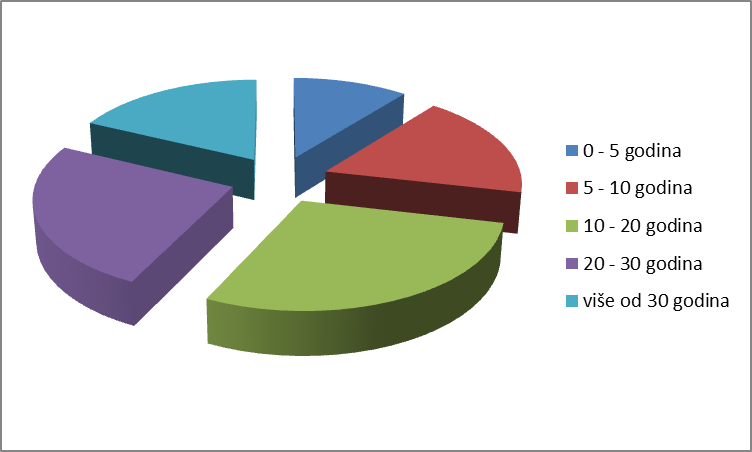 Prosječan broj godina iskustva zaposlenika Akademije: 19 godinaRadnici prema godinama radnog iskustva:od 0-5 godina radnog iskustva: 3 radnika
od 5-10 godina radnog iskustva: 5 radnika
od 10-20 godina radnog iskustva : 8 radnika
od 20-30 godina radnog iskustva: 7 radnika
više od 30 godina radnog iskustva: 5 radnikaU okviru općih poslova, u Akademiji se obavljaju poslovi vezani uz održavanje i ažuriranje mrežne stranice Pravosudne akademije te mrežne stranice ESF projekta „Uvođenje i provedba programa edukacije iz područja stranih jezika za pravosudne dužnosnike, savjetnike i službenike u pravosuđu”, održavanje cjelokupne opreme i sredstava za rad Akademije, a posebno informatičke i komunikacijske opreme, pripadajući poslovi vezani uz Bazu podataka voditelja, autora i polaznika obrazovnih aktivnosti Pravosudne akademije, održavanje i ažuriranje Loomen e-tečajeva te informatička potpora svim organizacijskim jedinicama i radnicima Akademije uključujući i regionalne centre, umnožavanje obrazovnih materijala, prijevoz radnika i dostava opreme službenim vozilom Pravosudne akademije.PRORAČUN I IZVRŠENJE PRORAČUNA ZA 2019.GODINU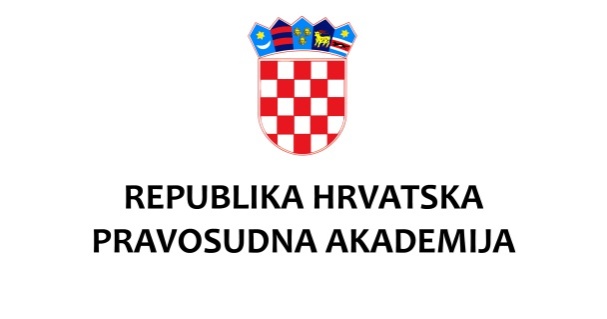 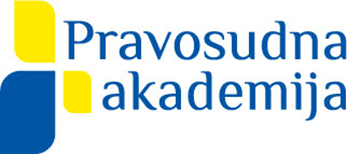 Građansko i građansko postupovno pravoGrađansko i građansko postupovno pravoGrađansko i građansko postupovno pravoNaziv radioniceBroj radionicaBroj polaznikaIzmjene Zakona o parničnom postupku7152Novo uređenje revizije579Jednostavni postupak stečaja potrošača za savjetnike8218Zaštita potrošača466Zakon o stečaju potrošača7104Novine u građanskom zakonodavstvu1351Etažno vlasništvo697Primjena prakse ESLJP u radnopravnim sporovima u suđenju u Hrvatskoj690Diskriminacijski sporovi u radnopravnim odnosima571Zaštita najboljeg interesa djeteta u postupcima ovrha odluka u predmetima obiteljskopravne zaštite djece693Kazneno i kazneno postupovno pravoKazneno i kazneno postupovno pravoKazneno i kazneno postupovno pravoRješenje o odbačaju kaznene prijave12216ZPSKS - ZOMPO - za suce452ZPSKS- ZOMPO - za državne odvjetnike695Adolescencija i poremećaji u ponašanju djece i mladih270Procjena maloljetnih počinitelja kaznenih djela - Procjena potreba, rizika i snaga mladih u sukobu sa zakonom u funkciji usklađivanja i planiranja intervencija133Procjena maloljetnih počinitelja kaznenih djela369Maloljetničko pravosuđe i kriminologija delinkvencije mladih269Komunikacijski aspekti rada s maloljetnim počiniteljima kaznenih djela586Pravni aspekti rada s maloljetnim počiniteljima kaznenih djela285Nezakoniti dokazi695Zločin iz mržnje i govor mržnje5106Suzbijanje trgovanja ljudima2107Odgovorne osobe trgovačkih društava kapitala i određivanje djelokruga njihovih poslova692Načelo ne bis in idem6100Stručna edukacija iz područja suzbijanja zlouporabe droga287Ujednačavanje sudske prakse općinskih i županijskih sudova6100Pojedinačna procjena žrtava - iskustva i problemi u praksi355Novine u kaznenom zakonodavstvu1211Prekršajno pravoPrekršajno pravoPrekršajno pravoFinancijski prekršaji s osvrtom na odredbe Prekršajnog zakona i relevantnu praksu ESLJP-a468Primjena odredaba Prekršajnog zakona u prekršajnim postupcima pred tijelima državne uprave235Prekršaji iz područja javnog reda i mira i javne sigurnosti s obilježjem mržnje578Dijete - svjedok ili žrtva u prekršajnom postupku345Nasilje u obitelji6187Specijalističko savjetovanje sudaca prekršajnih sudova176Upravno pravoUpravno pravoUpravno pravoPraksa Europskog suda za ljudska prava relevantna za upravno sudovanje235Novine u postupku izvlaštenja i sudska praksa237Praksa Suda EU relevantna za upravni spor226Trgovačko pravoTrgovačko pravoTrgovačko pravoPrijeboj kao institut građanskog i trgovačkog prava - procesni i materijalni aspekt7154Mjere osiguranja6106Prava intelektualnog vlasništva - osnovni modul121Prava intelektualnog vlasništva - specijalistički modul120Ugovor o građenju 120Odgovornost za štetu od povrede tržišnog natjecanja117Jamci i razlučni vjerovnici u predstečajnom i stečajnom postupku7114EU i međunarodno pravoEU i međunarodno pravoEU i međunarodno pravoKonvencija za zaštitu ljudskih prava i temeljnih sloboda i praksa ESLJP - građanskopravni aspekt688Pravo EU i pravo VE - kaznenopravni aspekt355Pravo EU i pravo VE -građanskopravni aspekt352Opća uredba o zaštiti osobnih podataka688Odgovornost države za štetu zbog povrede prava Europske unije u upravnim, građanskim i trgovačkim stvarima460Prekogranična pitanja bračnoimovinskih režima i režima imovine registriranih partnera454Uredba Bruxelles I bis7117Pravosudna suradnja putem Eurojust - a11268Povelja o temeljnim pravima Europske unije470Međunarodna kaznenopravna suradnja i Europska konvencija o uzajamnoj pravnoj pomoći115Zahtjev za prethodnu odluku235E- tečajE- tečajE- tečajE- tečaj "Pretraživanje sudske prakse Europske unije"137E- tečaj "Europski istražni nalog"111E- tečaj "Stečaj potrošača"195E- tečaj "Zahtjev za prethodnu odluku"151Usavršavanje službenika u pravosuđu Usavršavanje službenika u pravosuđu Usavršavanje službenika u pravosuđu CaseTrackingSystem (CTS 2)11218eSpis249SupraNova - unos i obrada sudske odluke - edukacija za zapisničare27278Osposobljavanje stručnih osoba za rukovanje opremom za audio-video snimanje dokaznih ili drugih radnji u prethodnom i kaznenom postupku7107OstaloOstaloOstaloKomunikacijske vještine7139Promicanje prava na različitost i borba protiv netrpeljivosti i mržnje577Granice slobode govora i govor mržnje - pravosuđe i mediji159Primjena etičkog kodeksa6108Temelji stvaranja uspješnog mentora - uvod u mentorstvo577Obuka vježbenika u pravosudnim tijelima 2019.4044Mobbing130Sudska praksa – SupraNova -Odabir, indeksiranje i objava sudskih odluka za Portal SP4121Stečajni upravitelji 2019.Stečajni upravitelji 2019.Stečajni upravitelji 2019.Naziv radioniceBroj radionicaBroj polaznikaRestrukturiranje prije i tijekom stečajnog postupka116Izrada i provedba stečajnog plana122Stvarna prava trećih osoba na imovini stečajnog dužnika - 1. dio123Stvarna prava trećih osoba na imovini stečajnog dužnika - 2. dio137Ispitno i izvještajno ročište - ispitivanje tražbina, priprema ročišta130Sastavljanje godišnjih financijskih izvještaja132Stečaj potrošača127Utvrđivanje tražbina 1. dio233Utvrđivanje tražbina 2. dio122Dioba u stečajnom postupku 1. dio123Dioba u stečajnom postupku 2. dio114Stečajni postupak nad građevinskim društvom113Uvod u financijsku i tržišnu analizu (kao osnova financijskih i operativnih planova restrukturiranja)117Sudjelovanje pravosudnih dužnosnika i savjetnika iz RH na EJTN-ovim seminarima u 2019. godiniSudjelovanje pravosudnih dužnosnika i savjetnika iz RH na EJTN-ovim seminarima u 2019. godiniNaziv seminara/konferencije/školeBr. polaznika iz RHOčuvanje vladavine prava u praksi: Ključna uloga sudaca i državnih odvjetnika2Ljudska prava i pristup pravosuđu u Europskoj uniji7Seminar o mirenju za upravne suce4Seminar za predsjednike sudova i čelnike državnih odvjetništava2„Neovisnost i odgovornost pravosuđa te djelotvorna sudska zaštita“1Evaluacija i najbolje prakse2Pravno-jezični seminar „Pravosudna suradnja u kaznenim stvarima“2Uredba Bruxelles I bis2Sukobi propisa – Višerazinska zaštita u primjeni temeljnih prava5Europski istražni nalog u praksi1Kibernetički kriminal i e-dokazi2Pravno-jezični seminar „Pravosudna suradnja u građanskim stvarima“1Zajednički istražni timovi1Suzbijanje nezakonite imigracije: Vanjske granice EU-a5Imovina stečena u braku3Primjenjivost i djelotvornost Povelje EU-a o temeljnim pravima u nacionalnim postupcima1Suzbijanje terorizma2Pravno-jezični seminar „Suradnja u području suzbijanja kibernetičkog kriminala“2Kibernetički kriminal i e-dokazi II1Luxembourg (Sud EU-a)1Pravno-jezični seminar „Pravosudna suradnja u kaznenim stvarima“5Prekogranično uzdržavanje1Gospodarska kaznena djela: Zapljena nezakonito stečene imovine2Umijeće suđenja3Ljetna škola: Lingvistička edukacija o pravosudnoj suradnji u građanskim stvarima1Pravno-jezični seminar „Suradnja u području azila i migracija“1Zaštita financijskih interesa Unije i Ured europskog javnog tužitelja2Zaštita podataka i pravo na privatnost1E-tečajevi i e-alati: Najbolje prakse2Ljetna škola: Lingvistička edukacija o pravosudnoj suradnji u građanskim stvarima1Istrage i suzbijanje korupcije3Ljetna škola o pravosudnoj suradnji u području ljudskih prava2Pravosudna suradnja u području obiteljskog prava5Europski građanski postupak1Javna nabava5Pravosudna suradnja u građanskim stvarima2Pravno-jezični seminar o pravosudnoj suradnji u području obiteljskog prava1Edukacija na radnome mjestu5Sloboda govora1Istraga i progon u kaznenim djelima s međunarodnom dimenzijom u Europskoj uniji u kontekstu izbjegličke krize3Pravno-jezični seminar „Suradnja u zaštiti podataka“1Seminar o ljudskim pravima za voditelje obrazovnih aktivnosti3Dostava i pribavljanje dokaza u inozemstvu2EU pravo azila1Financijske istrage2Ljudska prava i pristup pravosuđu u Europskoj uniji – 23Pravno-jezični seminar „Suradnja u području zaštite tržišnog natjecanja“3Alternativno rješavanje sporova1Pravno-jezični seminar „Suradnja u području primjene poreznog prava“3Kulturalne različitosti u sudnici – suci u Europi pred novim izazovima1Vještine rukovođenja2Upravno i postupovno pravo 28Uredba Bruxelles I (preinačena)4Pravno-jezični seminar „Primjena EU prava u zaštiti ljudskih prava“1Upravljanje promjenama2Umijeće suđenja1Prava žrtava u Europskoj uniji3Europsko pravo tržišnog natjecanja2Fond za stipendije4UKUPNO POLAZNIKA IZ RH (u 2018. godini 122)124Ukupan broj pravosudnih dužnosnika i savjetnika uključenih u aktivnosti EJTN-a u 2019. godiniUkupan broj pravosudnih dužnosnika i savjetnika uključenih u aktivnosti EJTN-a u 2019. godiniVrsta aktivnostiBroj polaznika iz RHKratkotrajne razmjene19Dugotrajne razmjene3Specijalizirane razmjene4AIAKOS4Seminari iz građanskog, kaznenog i upravnog prava te pravno jezični seminari124Studijski posjeti (ESLJP-u, Sudu EU-a, EU institucijama, Eurojustu, Agenciji EU-a za temeljna prava)25UKUPNO (u 2018. godini 173 polaznika)179Broj pravosudnih dužnosnika i savjetnika koji su pohađali ERA-ine aktivnosti u 2019. godiniBroj pravosudnih dužnosnika i savjetnika koji su pohađali ERA-ine aktivnosti u 2019. godiniNaziv seminaraBroj polaznika iz RHSerija seminara o ravnopravnosti spolova u europskom pravu5Serija seminara o suzbijanju diskriminacije3Seminari iz područja zaštite okoliša2Seminari osiguravanju prava za osobe s invaliditetom5Ostale teme16UKUPNO (u 2018. godini 41 polaznik)31Naziv seminaraBroj polaznika iz RH“Mobbing“30“Koruptivna kaznena djela”21„Predrasude i donošenje odluka u postupku“22UKUPNO (u 2018. godini 76 polaznika)73Edukacija pravosudnih dužnosnika kroz međunarodnu suradnjuEdukacija pravosudnih dužnosnika kroz međunarodnu suradnjuMeđunarodni partnerBroj polaznika iz RHEJTN179ERA31HELP44HSS73UNODC19Ostali (projekt INFORM, Projekt o zaštiti tržišnog natjecanja Sveučilišta u Valenciji, OECD Mađarska, Pravosudna akademija Mađarske, FreedomHouse Rumunjska, HELP Slovenija, HPC)28Ukupno polaznika iz RH (u 2018. godini 334 polaznika)374Broj pravosudnih dužnosnika i savjetnika educiranih kroz projekte u 2019. godiniBroj pravosudnih dužnosnika i savjetnika educiranih kroz projekte u 2019. godiniNaziv projektaBroj polaznika iz RHESF projekt „Uvođenje i provedba programa edukacije iz područja stranih jezika za pravosudne dužnosnike, savjetnike i službenike u pravosuđu“22Osnovne računalne forenzičke vještine za pravnike praktičare u EU6Jezični seminar: Europski prekogranični građanski postupci7Izgradnja učinkovitije zaštite: transformacija sustava suzbijanja nasilja nad ženama100e-NACT3UKUPNO (u 2018. godini 104 polaznika)138Oblik provođenjaObrađeni anketni upitnici polaznikaIzvješća voditeljaCjeloživotno usavršavanje sudaca, državnih odvjetnika i savjetnika u pravosudnim tijelima – samostalno Pravosudna akademija3.949454Cjeloživotno usavršavanje sudaca, državnih odvjetnika i savjetnika u pravosudnim tijelima – u suradnji s domaćim i inozemnim  tijelima84157Program obuke vježbenika64028Međunarodna razmjena pravosudnih dužnosnika u okviru EJTN-a19-Ukupno:5.449539Radno mjestoStručna spremaPrema pravilniku o unutarnjoj organizaciji i sistematizaciji radnih mjestaPopunjena radna mjesta 31.12.2019. godinePopunjena radna mjesta 31.12.2018. godineRavnatelj                    VSS111Zamjenik ravnatelja   VSS200Načelnik SlužbeVSS100Tajnik Pravosudne akademije VSS111Načelnik odjela VSS765Viši stručni savjetnikVSS666Stručni savjetnikVSS211Stručni suradnikVSS431Viši stručni referentVŠS322Informatički referentSSS111Računovodstveni referent-financijski knjigovođaSSS111Stručni referentSSS655Ukupno:Ukupno:352724FpGlavaKor.pror.KontoNaziv kontaizvorNOVI PLAN 2019. (REBALANSIRAN)IZVRŠENJE (31.12.19.)PREOSTALOINDEKS FpGlavaKor.pror.KontoNaziv kontaizvorNOVI PLAN 2019. (REBALANSIRAN)IZVRŠENJE (31.12.19.)PREOSTALOINDEKS 123411006 PRAVOSUDNA AKADEMIJA11006 PRAVOSUDNA AKADEMIJA11006 PRAVOSUDNA AKADEMIJA11006 PRAVOSUDNA AKADEMIJA11006 PRAVOSUDNA AKADEMIJA8.432.805,007.200.560,101.232.244,9085,3911- A84400111- A84400111- A844001ADMINISTRACIJA I UPRAVLJANJE PRAVOSUDNE AKADEMIJEADMINISTRACIJA I UPRAVLJANJE PRAVOSUDNE AKADEMIJE3.603.300,003.538.420,0764.879,9398,203112.438.000,002.437.058,37941,6399,96033011006A8440013111Plaće za redovan rad112.432.671,002.431.729,74941,2699,96033011006A8440013113Plaće za prekovremeni rad115.329,005.328,630,3799,99312100.000,0098.911,581.088,4298,91033011006A8440013121Ostali rashodi za zaposlene11100.000,0098.911,581.088,4298,91313384.300,00384.231,4368,5799,98033011006A8440013132Doprinosi za obvezno zdravstveno osiguranje11339.100,00381.143,77-42.043,77112,40033011006A8440013133Doprinosi za obvezno osiguranje u slučaju nezaposlenosti1145.200,003.087,6642.112,346,83321172.000,00146.555,6025.444,4085,21033011006A8440013211Službena putovanja1150.000,0035.326,8314.673,1770,65033011006A8440013212Naknade za prijevoz, za rad na terenu i odvojeni život11111.000,00104.063,616.936,3993,75033011006A8440013213Stručno usavršavanje zaposlenika1110.000,002.536,507.463,5025,37033011006A8440013214Ostale naknade troškova zaposlenima111.000,004.628,66-3.628,66462,8732295.500,0095.363,81136,1999,86033011006A8440013221Uredski materijal i ostali materijalni rashodi1187.500,0084.599,262.900,7496,68033011006A8440013223Energija115.000,004.597,40402,6091,95033011006A8440013225Sitni inventar i auto gume113.000,006.167,15-3.167,15205,57323113.500,00112.983,24516,7699,54033011006A8440013231Usluge telefona, pošte i prijevoza1141.000,0024.687,0816.312,9260,21033011006A8440013232Usluge tekućeg i investicijskog održavanja112.500,007.383,88-4.883,88295,36033011006A8440013233Usluge promidžbe i informiranja1110.000,0012.681,25-2.681,25126,81033011006A8440013235Zakupnine i najamnine1120.000,0023.938,97-3.938,97119,69033011006A8440013236Zdravstvene i veterinarske usluge115.000,00500,004.500,0010,00033011006A8440013237Intelektualne i osobne usluge1110.000,0011.463,40-1.463,40114,63033011006A8440013238Računalne usluge1115.000,0013.678,141.321,8691,19033011006A8440013239Ostale usluge1110.000,0018.650,52-8.650,52186,5132420.500,0019.359,471.140,5394,44033011006A8440013241Naknade troškova osobama izvan rad.odnosa1120.500,0019.359,471.140,5394,44329257.500,00222.199,5235.300,4886,29033011006A8440013291Naknade za rad predstavničkih i izvršnih tijela, povjerenstava i slično11150.500,00103.120,8747.379,1368,52033011006A8440013292Premije osiguranja1110.000,006.770,713.229,2967,71033011006A8440013293Reprezentacija1120.000,0031.697,53-11.697,53158,49033011006A8440013294Članarine1165.000,0062.243,292.756,7195,76033011006A8440013295Pristojbe i naknade1112.000,0018.367,12-6.367,12153,063437.000,006.757,05242,9596,53033011006A8440013431Bankarske usluge i usluge platnog prometa117.000,006.757,05242,9596,5342215.000,0015.000,000,00100,00033011006A8440014221Uredska oprema i namještaj1115.000,0015.000,000,00100,0011- A62902411- A62902411- A629024STRUČNO USAVRŠAVANJE PRAVOSUDNIH DUŽNOSNIKA I SAVJETNIKA U PRAVOSUDNIM TIJELIMASTRUČNO USAVRŠAVANJE PRAVOSUDNIH DUŽNOSNIKA I SAVJETNIKA U PRAVOSUDNIM TIJELIMA2.031.000,001.978.153,1752.846,8397,4032232.000,0019.703,2812.296,7261,57033011006A6290243221Uredski materijal i ostali materijalni rashodi1132.000,0019.703,2812.296,7261,573231.678.000,001.674.145,603.854,4099,77033011006A6290243235Zakupnine i najamnine1145.000,0023.863,2721.136,7353,03033011006A6290243237Intelektualne i osobne usluge111.633.000,001.650.282,33-17.282,33101,0632921.000,0010.436,0010.564,0049,70033011006A6290243293Reprezentacija1121.000,0010.436,0010.564,0049,70324300.000,00273.868,2926.131,7191,29033011006A6290243241Naknade troškova osobama izvan radnog odnosa11300.000,00273.868,2926.131,7191,2911- A630051:11- A630051:11- A630051:IZBOR I OBUKA VJEŽBENIKA U PRAVOSUDNIM TIJELIMAIZBOR I OBUKA VJEŽBENIKA U PRAVOSUDNIM TIJELIMA1.052.500,00827.841,77224.658,2378,653225.000,004.547,70452,3090,95033011006A6300513221Uredski materijal i ostali materijalni rashodi115.000,004.547,70452,3090,95323250.000,00201.092,8848.907,1280,44033011006A6300513235Sitni inventar i auto gume117.500,003.000,004.500,0040,00033011006A6300513237Intelektualne i osobne usluge11222.500,00191.749,5830.750,4286,18033011006A6300513238Računalne usluge1110.000,000,0010.000,000,00033011006A6300513239Ostale usluge1110.000,006.343,303.656,7063,43324797.500,00622.201,19175.298,8178,02033011006A6300513241Naknade troškova osobama izvan radnog odnosa11797.500,00622.201,19175.298,8178,0211- A844002:11- A844002:11- A844002:DRŽAVNA ŠKOLA ZA PRAVOSUDNE DUŽNOSNIKEDRŽAVNA ŠKOLA ZA PRAVOSUDNE DUŽNOSNIKE57.500,0053.296,254.203,7592,693222.500,002.500,000,00100,00033011006A8440023221Uredski materijal i ostali materijalni rashodi112.500,002.500,000,00100,0032355.000,0050.796,254.203,7592,36033011006A8440023237Intelektualne i osobne usluge1155.000,0050.796,254.203,7592,36033011006A8440023239Ostale usluge110,000,000,000,003240,000,000,000,00033011006A8440023241Naknade troškova osobama izvan radnog odnosa110,000,000,000,0011- A84400311- A84400311- A844003STRUČNO USAVRŠAVANJE SLUŽBENIKA IZ PODRUČJA PRAVOSUĐASTRUČNO USAVRŠAVANJE SLUŽBENIKA IZ PODRUČJA PRAVOSUĐA150.000,00143.726,666.273,3495,82323125.000,00122.739,482.260,5298,19033011006A8440033237Intelektualne i osobne usluge11125.000,00122.739,482.260,5298,1932425.000,0020.987,184.012,8283,95033011006A8440033241Naknade troškova osobama izvan radnog odnosa1125.000,0020.987,184.012,8283,9512 -  A84400412 -  A84400412 -  A844004PROGRAM EDUKACIJE STRANIH JEZIKA ZA PRAVOSUDNE DUŽNOSNIKE I SAVJETNIKE U PRAVOSUDNIM TIJELIMAPROGRAM EDUKACIJE STRANIH JEZIKA ZA PRAVOSUDNE DUŽNOSNIKE I SAVJETNIKE U PRAVOSUDNIM TIJELIMA164.500,0047.804,45116.695,5529,063221.000,000,001.000,000,00033011006A8440043221Uredski materijal i ostali materijalni rashodi121.000,000,001.000,000,00323163.500,0047.804,45115.695,5529,24033011006A8440043231Usluge telefona, pošte i prijevoza12500,000,00500,000,00033011006A8440043235Zakupnine i najamnine123.000,000,003.000,000,00033011006A8440043237Intelektualne i osobne usluge12160.000,0047.804,45112.195,5529,883240,000,000,000,00033011006A8440043241Naknade troškova osobama izvan radnog odnosa120,000,000,000,003290,000,000,000,00033011006A8440043293Reprezentacija120,000,000,000,00 12 - A844005 12 - A844005 12 - A844005UNAPREĐENJE PROGRAMA EDUKACIJA U BORBI PROTIV KIBERNETIČKOG KRIMINALAUNAPREĐENJE PROGRAMA EDUKACIJA U BORBI PROTIV KIBERNETIČKOG KRIMINALA51.100,002.067,0049.033,004,053223.000,00450,002.550,0015,00033011006A8440053221Uredski materijal i ostali materijalni rashodi123.000,00450,002.550,0015,0032317.100,00525,0016.575,003,07033011006A8440053237Intelektualne i osobne usluge1217.100,00525,0016.575,003,073293.000,001.092,001.908,0036,40033011006A8440053293Reprezentacija123.000,001.092,001.908,0036,4042228.000,000,0028.000,000,00033011006A8440054221Uredska oprema i namještaj1228.000,000,0028.000,000,00 561 - A844005 561 - A844005 561 - A844005UNAPREĐENJE PROGRAMA EDUKACIJA U BORBI PROTIV KIBERNETIČKOG KRIMINALAUNAPREĐENJE PROGRAMA EDUKACIJA U BORBI PROTIV KIBERNETIČKOG KRIMINALA120.205,0011.713,00108.492,009,743225.000,002.550,002.450,0051,00033011006A8440053221Uredski materijal i ostali materijalni rashodi5615.000,002.550,002.450,0051,0032376.000,002.975,0073.025,003,91033011006A8440053237Intelektualne i osobne usluge56176.000,002.975,0073.025,003,913295.205,006.188,00-983,00118,89033011006A8440053293Reprezentacija5615.205,006.188,00-983,00118,8942234.000,000,0034.000,000,00033011006A8440054221Uredska oprema i namještaj56134.000,000,0034.000,000,00561 -  A844004561 -  A844004561 -  A844004PROGRAM EDUKACIJE STRANIH JEZIKA ZA PRAVOSUDNE DUŽNOSNIKE I SAVJETNIKE U PRAVOSUDNIM TIJELIMAPROGRAM EDUKACIJE STRANIH JEZIKA ZA PRAVOSUDNE DUŽNOSNIKE I SAVJETNIKE U PRAVOSUDNIM TIJELIMA771.200,00270.891,88500.308,1235,133223.600,000,003.600,000,00033011006A8440043221Uredski materijal i ostali materijalni rashodi5613.600,000,003.600,000,00323767.600,00270.891,88496.708,1235,29033011006A8440043231Usluge telefona, pošte i prijevoza5612.300,000,002.300,000,00033011006A8440043235Zakupnine i najamnine56115.300,000,0015.300,000,00033011006A8440043237Intelektualne i osobne usluge561750.000,00270.891,88479.108,1236,123240,000,000,000,00033011006A8440043241Naknade troškova osobama izvan radnog odnosa5610,000,000,000,003290,000,000,000,00033011006A8440043293Reprezentacija5610,000,000,000,00 43- A844002 43- A844002 43- A844002DRŽAVNA ŠKOLA ZA PRAVOSUDNE DUŽNOSNIKEDRŽAVNA ŠKOLA ZA PRAVOSUDNE DUŽNOSNIKE300.500,00151.772,00148.728,0050,513224.500,000,004.500,000,00033011006A8440023221Uredski materijal i ostali materijalni rashodi434.500,000,004.500,000,00323500,000,00500,000,00033011006A8440023231Usluge telefona, pošte i prijevoza43500,000,00500,000,00329169.500,0014.554,00154.946,008,59033011006A8440023291Naknade za rad predstavničkih i izvršnih tijela, povjerenstava i slično43149.500,000,00149.500,000,00033011006A8440023299Ostali nespomenuti rashodi poslovanja4320.000,0014.554,005.446,0072,77422126.000,00137.218,00-11.218,00108,90033011006A8440024221Uredska oprema i namještaj43126.000,00137.218,00-11.218,00108,90 43- A844006 43- A844006 43- A844006STRUČNO USAVRŠAVANJE DRUGIH SUDIONIKA U POSTUPCIMA PRED PRAVOSUDNIM TIJELIMASTRUČNO USAVRŠAVANJE DRUGIH SUDIONIKA U POSTUPCIMA PRED PRAVOSUDNIM TIJELIMA6.000,0073.505,81-67.505,811.225,103221.000,0012.421,21-11.421,211.242,12033011006A8440063221Uredski materijal i ostali materijalni rashodi431.000,0012.421,21-11.421,211.242,123233.000,0057.077,48-54.077,481.902,58033011006A8440063235Zakupnine i najamnine431.000,000,001.000,000,00033011006A8440063237Intelektualne i osobne usluge431.000,0057.077,48-56.077,485.707,75033011006A8440063239Ostale usluge431.000,000,001.000,000,003291.000,000,001.000,000,00033011006A8440063293Reprezentacija431.000,000,001.000,000,003241.000,004.007,12-3.007,12400,71033011006A8440063241Naknade troškova osobama izvan radnog odnosa431.000,004.007,12-3.007,12400,7131 - A62902431 - A62902431 - A629024STRUČNO USAVRŠAVANJE PRAVOSUDNIH DUŽNOSNIKA I SAVJETNIKA U PRAVOSUDNIM TIJELIMASTRUČNO USAVRŠAVANJE PRAVOSUDNIH DUŽNOSNIKA I SAVJETNIKA U PRAVOSUDNIM TIJELIMA125.000,00101.368,0423.631,9681,0932165.000,0062.835,142.164,8696,67033011006A6290243211Službena putovanja3165.000,0062.835,142.164,8696,6732330.000,0029.667,63332,3798,89033011006A6290243237Intelektualne i osobne usluge3130.000,0029.667,63332,3798,8932410.000,008.865,271.134,7388,65033011006A6290243241Naknade troškova osobama izvan radnog odnosa3110.000,008.865,271.134,7388,6542220.000,000,0020.000,000,00033011006A6290244221Uredska oprema i namještaj3120.000,000,0020.000,000,00